ОФИС В АРЕНДУ – 155 м2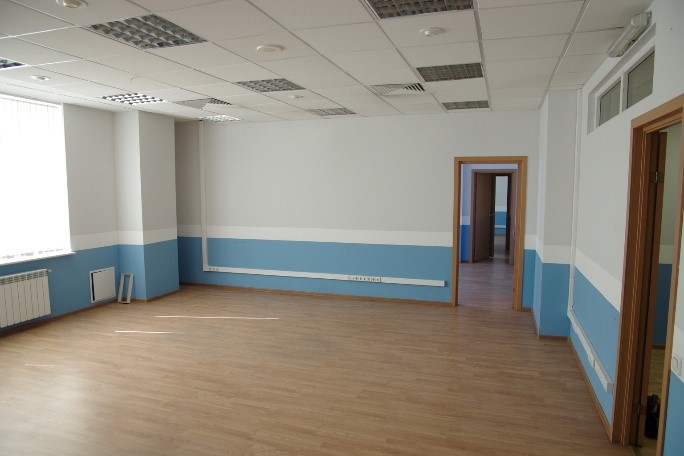 Предлагаем Вам офисное помещение («В» класс).Адрес: ул. Сущевский вал, дом 9 стр.1 (БЦ «КАСКАД-МЕБЕЛЬ»).М. «Савеловская», «МЦД-1» – 10 минут пешком.Площадь офиса – 155 м2.Высота потолков – 2,6 м.Этаж – 2/ 9.ОТДЕЛЬНЫЙ ВХОД.Арендная плата:- 17 000 рублей / м2 / год с НДС,- 220 000 рублей / месяц с НДС.Обеспечительный платеж:- 220 000 рублей без НДС.Коммунальные и эксплуатационные услуги включены в арендную плату.Электроэнергия оплачивается по фактическому расходу.Офис оборудован кондиционерами.В помещении есть кухня и 2-а санузла.Большая парковка. Всегда есть свободные места:- 6000 рублей / машиноместо / месяц.Срок аренды – 11 месяцев (ежегодная пролонгация договора).Доступ в бизнес-центр – 24 часа / 365 дней.Предоставим юридический адрес (15 ИФНС). Предоставим место для Вашей рекламы на фасаде здания.https://youtu.be/t3wG2AUu-_8 - ссылка на видео о БЦ «КАСКАД-МЕБЕЛЬ»8-925-842-01-58 Наталья Шумароваshumarovaets@yandex.ru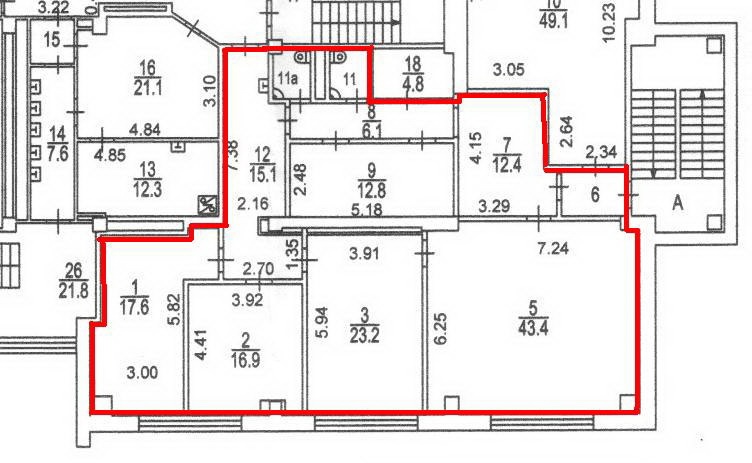 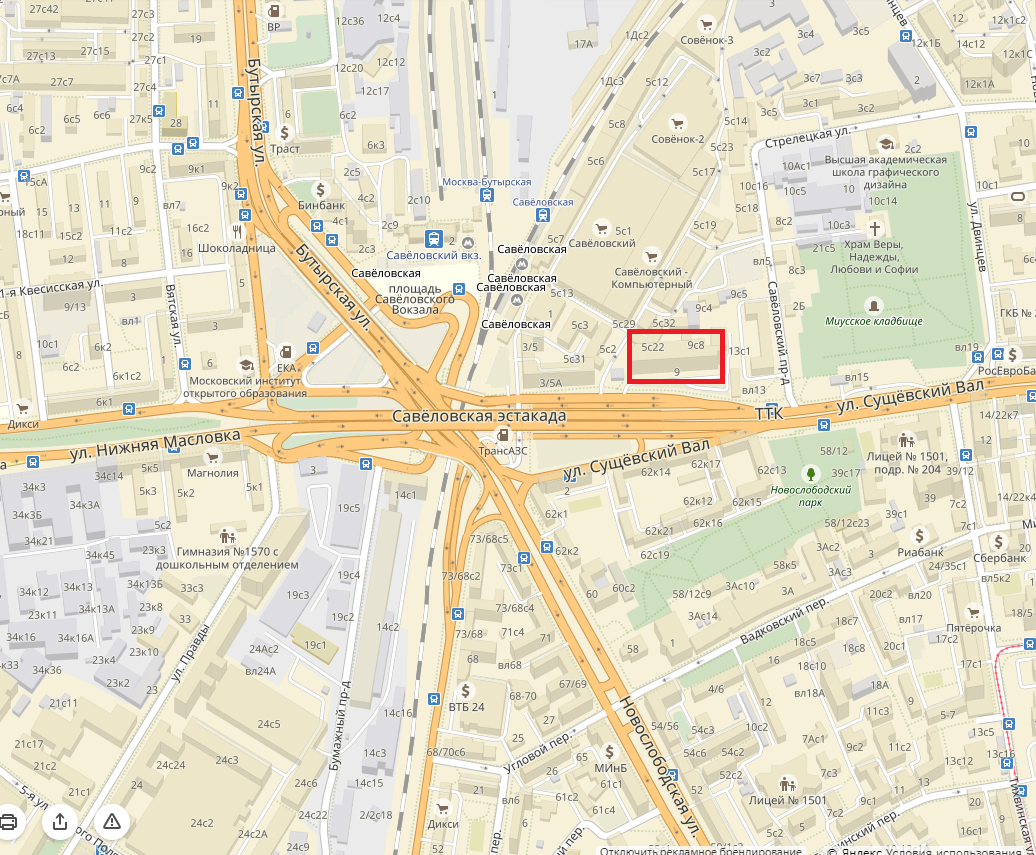 8-925-842-01-58 Наталья Шумароваshumarovaets@yandex.ru